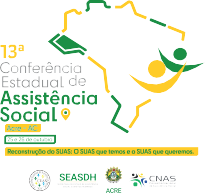 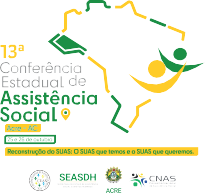  	25 DE OUTUBRO DE 2023	LOCAL: Hotel Nobile Suítes Gran Lumni8h às 11h – Credenciamento8h30min – Leitura e Aprovação do Regimento InternoCoordenação: Presidente do CEAS Regiani Cristina e Vice- Presidente João Lucas9h – Mesa de Abertura da 13ª Conferência Estadual de Assistência Social9h45min - Coffee Break10h – Conferência Magna - “Reconstrução do SUAS: o SUAS que temos e o SUAS que queremos”.Coordenador de Mesa: João Lucas (vice-presidente do CEAS)Apresentação 01: Panorama das conferências municipais de Assistência Social e o papel do Controle Social na reconstrução do SUAS.Conferencista: Regiani Cristina de Oliveira, Presidente do Conselho Estadual de Assistência Social - CEASApresentação 02: A Assistência Social no Estado do Acre: Avanços e DesafiosConferencista: Secretária de Estado de Assistência Social e Direitos Humanos Maria Zilmar da Rocha AlmeidaApresentação 03: Reconstrução do SUAS: o SUAS que temos e o SUAS que queremos” no panorama nacional.Conferencista: Conselheiro CNAS Carlos Nambu11h - Debate 12h30min – Almoço14h - Discussão e deliberação das propostas dos Eixos Temáticos14h15min - Eixo 1: Financiamento e orçamento de natureza obrigatória, como instrumento para uma gestão de compromisso e responsabilidades dos entes federativos à garantia dos direitos socioassistenciais, contemplando as especificidades regionais do país.Coordenador de Mesa: Regiani Cristina (Presidente do CEAS) Conferencista:	Ângela	Maria	de	Oliveira	Albuquerque (Conselheira do CEAS)15h45min – Coffee Break16h - Eixo 2 - Controle Social: Qualificação e estruturação das instâncias de Controle Social com diretrizes democráticas e participativas.Coordenador de Mesa: Ivanete Rodrigues (Assistente Social e Ex-Presidente do CEAS)Conferencista: João Lucas Coelho (Conselheira do CEAS)18h – Encerramento	26 DE OUTUBRO DE 2023	Atração CulturalContinuidade da Discussão e deliberação das propostas dos Eixos Temáticos8h – Monitoramento do PEDDHCA (João Lima – Vice- Presidente do CEDCA/Coordenador do Comitê)8h30min - Eixo 3: Articulações entre segmentos: Como potencializar a Participação Social no SUAS?Coordenador de Mesa: Paula Raissa (Conselheira do CEAS)Conferencista: Conselheiro CNAS Carlos Nambu9h45min – Coffee Break10h - Eixo 4: Serviços, Programas e Projetos: Universalização do acesso e integração da oferta dos serviços e direitos no SUAS. Coordenador de Mesa: Hélio Koury (Chefe de Departamento da Proteção Social Especial)Conferencista: Claudia De Paoli (Ex-Presidente do CEAS)12h - Almoço14h – Eixo 5 - Benefícios e Transferência de Renda: importância dos benefícios socioassistenciais e o direito à garantia de renda como proteção social na reconfiguração do SUAS.Coordenador de Mesa: Cosma Gabriel (Conselheira do CEAS)Conferencista: Lidiane Alves (Conselheira do CEAS)15h45min – Coffe Break16h – Eleição dos Delegados para a XIII Conferência Nacional de Assistência Social a ser realizada nos dias 05 a 08 de dezembro de 2023, em Brasília/DF.18h00min – Encerramento